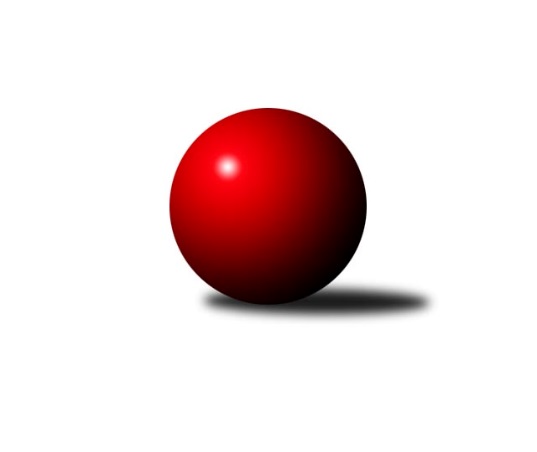 Č.20Ročník 2022/2023	27.4.2024 Severočeská divize 2022/2023Statistika 20. kolaTabulka družstev:		družstvo	záp	výh	rem	proh	skore	sety	průměr	body	plné	dorážka	chyby	1.	TJ Lokomotiva Liberec	20	16	1	3	111.0 : 49.0 	(141.5 : 98.5)	2618	33	1802	816	29.6	2.	SK Verneřice	20	15	0	5	100.5 : 59.5 	(140.0 : 100.0)	2590	30	1788	802	34.9	3.	SK Šluknov	20	12	2	6	96.5 : 63.5 	(128.0 : 112.0)	2565	26	1764	802	31	4.	TJ Jiskra Nový Bor	20	13	0	7	91.0 : 69.0 	(118.0 : 122.0)	2591	26	1787	804	42.3	5.	ASK Lovosice	20	11	1	8	82.5 : 77.5 	(125.0 : 115.0)	2546	23	1750	796	39.6	6.	TJ Lokomotiva Ústí n. L. B	20	11	0	9	88.5 : 71.5 	(128.5 : 111.5)	2575	22	1777	798	33.5	7.	TJ Kovostroj Děčín	20	10	1	9	82.0 : 78.0 	(125.5 : 114.5)	2593	21	1774	819	34.3	8.	SKK Bohušovice B	20	9	0	11	76.5 : 83.5 	(123.0 : 117.0)	2530	18	1761	769	43.4	9.	KO Česká Kamenice	20	7	1	12	73.5 : 86.5 	(108.0 : 132.0)	2568	15	1776	792	38	10.	SK Skalice	20	6	1	13	61.0 : 99.0 	(109.5 : 130.5)	2520	13	1745	775	43.4	11.	TJ VTŽ Chomutov	20	5	1	14	58.5 : 101.5 	(114.0 : 126.0)	2547	11	1776	772	41.5	12.	TJ KK Louny	20	1	0	19	38.5 : 121.5 	(79.0 : 161.0)	2432	2	1708	724	54.2Tabulka doma:		družstvo	záp	výh	rem	proh	skore	sety	průměr	body	maximum	minimum	1.	SK Šluknov	10	9	1	0	61.0 : 19.0 	(78.0 : 42.0)	2545	19	2597	2487	2.	SK Verneřice	10	9	0	1	56.5 : 23.5 	(79.5 : 40.5)	2579	18	2704	2481	3.	TJ Lokomotiva Liberec	10	8	1	1	58.0 : 22.0 	(74.5 : 45.5)	2706	17	2761	2618	4.	TJ Lokomotiva Ústí n. L. B	10	8	0	2	58.0 : 22.0 	(73.0 : 47.0)	2686	16	2720	2626	5.	TJ Jiskra Nový Bor	10	8	0	2	53.0 : 27.0 	(65.5 : 54.5)	2490	16	2542	2424	6.	ASK Lovosice	10	8	0	2	49.0 : 31.0 	(70.0 : 50.0)	2601	16	2676	2524	7.	TJ Kovostroj Děčín	10	6	1	3	48.0 : 32.0 	(72.0 : 48.0)	2582	13	2613	2543	8.	SKK Bohušovice B	10	6	0	4	46.5 : 33.5 	(70.5 : 49.5)	2546	12	2666	2457	9.	SK Skalice	10	5	0	5	37.0 : 43.0 	(58.5 : 61.5)	2536	10	2616	2416	10.	TJ VTŽ Chomutov	10	3	1	6	36.0 : 44.0 	(62.0 : 58.0)	2635	7	2793	2543	11.	KO Česká Kamenice	10	3	0	7	38.0 : 42.0 	(57.5 : 62.5)	2646	6	2711	2539	12.	TJ KK Louny	10	1	0	9	23.5 : 56.5 	(46.0 : 74.0)	2565	2	2782	2467Tabulka venku:		družstvo	záp	výh	rem	proh	skore	sety	průměr	body	maximum	minimum	1.	TJ Lokomotiva Liberec	10	8	0	2	53.0 : 27.0 	(67.0 : 53.0)	2608	16	2733	2461	2.	SK Verneřice	10	6	0	4	44.0 : 36.0 	(60.5 : 59.5)	2591	12	2716	2386	3.	TJ Jiskra Nový Bor	10	5	0	5	38.0 : 42.0 	(52.5 : 67.5)	2602	10	2759	2361	4.	KO Česká Kamenice	10	4	1	5	35.5 : 44.5 	(50.5 : 69.5)	2559	9	2640	2466	5.	TJ Kovostroj Děčín	10	4	0	6	34.0 : 46.0 	(53.5 : 66.5)	2594	8	2733	2486	6.	SK Šluknov	10	3	1	6	35.5 : 44.5 	(50.0 : 70.0)	2568	7	2692	2422	7.	ASK Lovosice	10	3	1	6	33.5 : 46.5 	(55.0 : 65.0)	2539	7	2764	2302	8.	TJ Lokomotiva Ústí n. L. B	10	3	0	7	30.5 : 49.5 	(55.5 : 64.5)	2562	6	2697	2471	9.	SKK Bohušovice B	10	3	0	7	30.0 : 50.0 	(52.5 : 67.5)	2535	6	2754	2351	10.	TJ VTŽ Chomutov	10	2	0	8	22.5 : 57.5 	(52.0 : 68.0)	2538	4	2705	2452	11.	SK Skalice	10	1	1	8	24.0 : 56.0 	(51.0 : 69.0)	2519	3	2601	2357	12.	TJ KK Louny	10	0	0	10	15.0 : 65.0 	(33.0 : 87.0)	2419	0	2549	2240Tabulka podzimní části:		družstvo	záp	výh	rem	proh	skore	sety	průměr	body	doma	venku	1.	SK Verneřice	11	10	0	1	60.5 : 27.5 	(78.5 : 53.5)	2617	20 	4 	0 	1 	6 	0 	0	2.	TJ Lokomotiva Liberec	11	9	1	1	63.5 : 24.5 	(77.5 : 54.5)	2657	19 	4 	1 	1 	5 	0 	0	3.	TJ Jiskra Nový Bor	11	7	0	4	51.0 : 37.0 	(65.0 : 67.0)	2604	14 	4 	0 	1 	3 	0 	3	4.	ASK Lovosice	11	6	1	4	47.5 : 40.5 	(71.0 : 61.0)	2597	13 	5 	0 	1 	1 	1 	3	5.	TJ Lokomotiva Ústí n. L. B	11	6	0	5	47.0 : 41.0 	(71.0 : 61.0)	2595	12 	5 	0 	1 	1 	0 	4	6.	TJ Kovostroj Děčín	11	6	0	5	46.0 : 42.0 	(72.5 : 59.5)	2568	12 	4 	0 	2 	2 	0 	3	7.	SKK Bohušovice B	11	6	0	5	46.0 : 42.0 	(71.0 : 61.0)	2529	12 	3 	0 	2 	3 	0 	3	8.	SK Šluknov	11	4	2	5	45.0 : 43.0 	(64.0 : 68.0)	2554	10 	4 	1 	0 	0 	1 	5	9.	TJ VTŽ Chomutov	11	4	1	6	33.0 : 55.0 	(61.5 : 70.5)	2565	9 	2 	1 	2 	2 	0 	4	10.	KO Česká Kamenice	11	3	1	7	40.0 : 48.0 	(60.5 : 71.5)	2563	7 	2 	0 	3 	1 	1 	4	11.	SK Skalice	11	2	0	9	27.0 : 61.0 	(54.5 : 77.5)	2479	4 	2 	0 	4 	0 	0 	5	12.	TJ KK Louny	11	0	0	11	21.5 : 66.5 	(45.0 : 87.0)	2402	0 	0 	0 	6 	0 	0 	5Tabulka jarní části:		družstvo	záp	výh	rem	proh	skore	sety	průměr	body	doma	venku	1.	SK Šluknov	9	8	0	1	51.5 : 20.5 	(64.0 : 44.0)	2572	16 	5 	0 	0 	3 	0 	1 	2.	TJ Lokomotiva Liberec	9	7	0	2	47.5 : 24.5 	(64.0 : 44.0)	2594	14 	4 	0 	0 	3 	0 	2 	3.	TJ Jiskra Nový Bor	9	6	0	3	40.0 : 32.0 	(53.0 : 55.0)	2554	12 	4 	0 	1 	2 	0 	2 	4.	TJ Lokomotiva Ústí n. L. B	9	5	0	4	41.5 : 30.5 	(57.5 : 50.5)	2575	10 	3 	0 	1 	2 	0 	3 	5.	SK Verneřice	9	5	0	4	40.0 : 32.0 	(61.5 : 46.5)	2551	10 	5 	0 	0 	0 	0 	4 	6.	ASK Lovosice	9	5	0	4	35.0 : 37.0 	(54.0 : 54.0)	2514	10 	3 	0 	1 	2 	0 	3 	7.	TJ Kovostroj Děčín	9	4	1	4	36.0 : 36.0 	(53.0 : 55.0)	2622	9 	2 	1 	1 	2 	0 	3 	8.	SK Skalice	9	4	1	4	34.0 : 38.0 	(55.0 : 53.0)	2563	9 	3 	0 	1 	1 	1 	3 	9.	KO Česká Kamenice	9	4	0	5	33.5 : 38.5 	(47.5 : 60.5)	2582	8 	1 	0 	4 	3 	0 	1 	10.	SKK Bohušovice B	9	3	0	6	30.5 : 41.5 	(52.0 : 56.0)	2538	6 	3 	0 	2 	0 	0 	4 	11.	TJ VTŽ Chomutov	9	1	0	8	25.5 : 46.5 	(52.5 : 55.5)	2525	2 	1 	0 	4 	0 	0 	4 	12.	TJ KK Louny	9	1	0	8	17.0 : 55.0 	(34.0 : 74.0)	2487	2 	1 	0 	3 	0 	0 	5 Zisk bodů pro družstvo:		jméno hráče	družstvo	body	zápasy	v %	dílčí body	sety	v %	1.	Jakub Hudec 	ASK Lovosice 	18	/	20	(90%)	31	/	40	(78%)	2.	Petr Vajnar 	SK Šluknov 	17	/	20	(85%)	30	/	40	(75%)	3.	Tomáš Zahálka 	TJ Lokomotiva Ústí n. L. B 	16	/	19	(84%)	26	/	38	(68%)	4.	Miloslav Plíšek 	SK Verneřice 	16	/	20	(80%)	27	/	40	(68%)	5.	Tomáš Malec 	KO Česká Kamenice 	15.5	/	20	(78%)	24	/	40	(60%)	6.	Alena Dunková 	TJ Jiskra Nový Bor 	15	/	19	(79%)	26	/	38	(68%)	7.	Václav Vlk 	TJ Lokomotiva Liberec 	15	/	19	(79%)	26	/	38	(68%)	8.	Petr Kout 	TJ Jiskra Nový Bor 	14	/	19	(74%)	23	/	38	(61%)	9.	Denisa Čermáková 	TJ Lokomotiva Liberec 	14	/	20	(70%)	26	/	40	(65%)	10.	Jiří Šípek 	TJ Lokomotiva Ústí n. L. B 	14	/	20	(70%)	24.5	/	40	(61%)	11.	Eliška Marušáková 	SK Šluknov 	14	/	20	(70%)	24.5	/	40	(61%)	12.	Radek Kandl 	TJ Kovostroj Děčín 	13	/	18	(72%)	24.5	/	36	(68%)	13.	Radek Marušák 	SK Šluknov 	13	/	18	(72%)	23	/	36	(64%)	14.	Jaroslav Ondráček 	SKK Bohušovice B 	13	/	19	(68%)	26	/	38	(68%)	15.	Martin Kortan 	TJ Jiskra Nový Bor 	13	/	20	(65%)	23	/	40	(58%)	16.	Aleš Havlík 	TJ Lokomotiva Liberec 	13	/	20	(65%)	23	/	40	(58%)	17.	Tomáš Novák 	TJ Kovostroj Děčín 	12.5	/	20	(63%)	23	/	40	(58%)	18.	Karel Kühnel 	KO Česká Kamenice 	12.5	/	20	(63%)	19	/	40	(48%)	19.	Radek Mach 	SK Verneřice 	12	/	20	(60%)	23	/	40	(58%)	20.	Petr Kohlíček 	TJ Jiskra Nový Bor 	12	/	20	(60%)	20.5	/	40	(51%)	21.	Václav Kořánek 	SK Šluknov 	12	/	20	(60%)	19	/	40	(48%)	22.	Milan Perníček 	SKK Bohušovice B 	11	/	11	(100%)	19.5	/	22	(89%)	23.	Patrik Kukeně 	SK Verneřice 	11	/	18	(61%)	23	/	36	(64%)	24.	Jiří Šácha 	SK Skalice 	11	/	18	(61%)	19.5	/	36	(54%)	25.	Robert Häring 	SK Skalice 	11	/	19	(58%)	18	/	38	(47%)	26.	Jiří Pachl 	TJ Lokomotiva Liberec 	11	/	20	(55%)	24	/	40	(60%)	27.	Daniel Sekyra 	SK Verneřice 	11	/	20	(55%)	21	/	40	(53%)	28.	Jana Susková 	TJ Lokomotiva Liberec 	10.5	/	14	(75%)	16	/	28	(57%)	29.	Michaela Šuterová 	TJ Lokomotiva Ústí n. L. B 	10.5	/	17	(62%)	19	/	34	(56%)	30.	Michal Bruthans 	ASK Lovosice 	10.5	/	18	(58%)	21	/	36	(58%)	31.	Martin Ledwoň 	SK Verneřice 	10.5	/	19	(55%)	21	/	38	(55%)	32.	Václav Valenta ml.	TJ KK Louny 	10.5	/	20	(53%)	23.5	/	40	(59%)	33.	Robert Suchomel st.	TJ VTŽ Chomutov 	10	/	17	(59%)	25	/	34	(74%)	34.	Lukáš Zítka 	SK Verneřice 	10	/	20	(50%)	23	/	40	(58%)	35.	Eugen Škurla 	TJ Lokomotiva Ústí n. L. B 	10	/	20	(50%)	22	/	40	(55%)	36.	Jan Sklenář 	SK Šluknov 	9.5	/	20	(48%)	18	/	40	(45%)	37.	Miloš Maňour 	ASK Lovosice 	9	/	15	(60%)	20	/	30	(67%)	38.	Ondřej Šmíd 	TJ VTŽ Chomutov 	9	/	18	(50%)	18.5	/	36	(51%)	39.	Pavel Piskoř 	TJ Kovostroj Děčín 	9	/	19	(47%)	20.5	/	38	(54%)	40.	Karel Beran 	KO Česká Kamenice 	8.5	/	15	(57%)	17.5	/	30	(58%)	41.	Daniela Hlaváčová 	TJ KK Louny 	8	/	15	(53%)	14	/	30	(47%)	42.	Miloš Martínek 	KO Česká Kamenice 	8	/	15	(53%)	13	/	30	(43%)	43.	Lenka Kohlíčková 	TJ Jiskra Nový Bor 	8	/	17	(47%)	15	/	34	(44%)	44.	Adéla Exnerová 	TJ Kovostroj Děčín 	7.5	/	18	(42%)	17	/	36	(47%)	45.	Viktor Žďárský 	TJ VTŽ Chomutov 	7.5	/	19	(39%)	15.5	/	38	(41%)	46.	Martin Perníček 	SKK Bohušovice B 	7	/	10	(70%)	13	/	20	(65%)	47.	Milan Jaworek 	TJ Lokomotiva Ústí n. L. B 	7	/	12	(58%)	12.5	/	24	(52%)	48.	Nataša Kovačovičová 	TJ Lokomotiva Liberec 	7	/	12	(58%)	11	/	24	(46%)	49.	Anna Houdková 	ASK Lovosice 	7	/	14	(50%)	14.5	/	28	(52%)	50.	Ladislav Koláček 	SKK Bohušovice B 	7	/	15	(47%)	14.5	/	30	(48%)	51.	Petr Šmelhaus 	KO Česká Kamenice 	7	/	17	(41%)	15	/	34	(44%)	52.	Petr Zalabák st.	ASK Lovosice 	7	/	17	(41%)	14	/	34	(41%)	53.	Eduard Kezer ml.	SK Skalice 	7	/	19	(37%)	16.5	/	38	(43%)	54.	Vratislav Kubita 	TJ Kovostroj Děčín 	7	/	20	(35%)	14.5	/	40	(36%)	55.	Pavel Jablonický 	TJ Kovostroj Děčín 	6	/	11	(55%)	13	/	22	(59%)	56.	Milan Slabý 	SKK Bohušovice B 	6	/	13	(46%)	13	/	26	(50%)	57.	Stanislav Šmíd st.	TJ VTŽ Chomutov 	6	/	18	(33%)	21	/	36	(58%)	58.	Josef Málek 	TJ Lokomotiva Ústí n. L. B 	6	/	19	(32%)	20.5	/	38	(54%)	59.	Petr Lukšík 	TJ VTŽ Chomutov 	6	/	19	(32%)	20	/	38	(53%)	60.	Ladislav Javorek ml.	SK Skalice 	6	/	20	(30%)	19	/	40	(48%)	61.	Luboš Dvořák 	TJ Lokomotiva Liberec 	5.5	/	7	(79%)	8.5	/	14	(61%)	62.	Věra Šimečková 	KO Česká Kamenice 	5	/	8	(63%)	9	/	16	(56%)	63.	Václav Valenta st.	TJ KK Louny 	5	/	13	(38%)	12.5	/	26	(48%)	64.	Ondřej Perníček 	SKK Bohušovice B 	5	/	16	(31%)	8	/	32	(25%)	65.	Dančo Bosilkov 	TJ VTŽ Chomutov 	5	/	20	(25%)	8.5	/	40	(21%)	66.	Jitka Rollová 	TJ KK Louny 	3	/	6	(50%)	6	/	12	(50%)	67.	Petr Tregner 	SK Skalice 	3	/	7	(43%)	7	/	14	(50%)	68.	Eduard Kezer st.	SK Skalice 	3	/	8	(38%)	7	/	16	(44%)	69.	František Tomík 	SK Šluknov 	3	/	12	(25%)	7.5	/	24	(31%)	70.	Oldřich Vlasák 	SK Skalice 	3	/	16	(19%)	11.5	/	32	(36%)	71.	Miroslav Kesner 	TJ KK Louny 	3	/	16	(19%)	7	/	32	(22%)	72.	Jakub Kroupa 	SKK Bohušovice B 	3	/	18	(17%)	12.5	/	36	(35%)	73.	Libor Hrnčíř 	SK Skalice 	2	/	2	(100%)	4	/	4	(100%)	74.	Filip Prokeš 	TJ VTŽ Chomutov 	2	/	2	(100%)	2	/	4	(50%)	75.	Miroslav Rejchrt 	TJ Kovostroj Děčín 	2	/	3	(67%)	4	/	6	(67%)	76.	Ladislav Javorek st.	SK Skalice 	2	/	4	(50%)	5	/	8	(63%)	77.	František Pfeifer 	TJ KK Louny 	2	/	4	(50%)	5	/	8	(63%)	78.	Ladislav Zalabák 	ASK Lovosice 	2	/	4	(50%)	4	/	8	(50%)	79.	Roman Filip 	SKK Bohušovice B 	2	/	5	(40%)	6.5	/	10	(65%)	80.	Lukáš Dařílek 	SKK Bohušovice B 	2	/	5	(40%)	6	/	10	(60%)	81.	Roman Slavík 	TJ Kovostroj Děčín 	2	/	7	(29%)	5	/	14	(36%)	82.	Tomáš Charvát 	ASK Lovosice 	2	/	8	(25%)	9.5	/	16	(59%)	83.	Jan Řeřicha 	TJ Jiskra Nový Bor 	2	/	9	(22%)	5.5	/	18	(31%)	84.	Dalibor Dařílek 	TJ Lokomotiva Ústí n. L. B 	2	/	10	(20%)	3	/	20	(15%)	85.	Josef Devera ml.	SKK Bohušovice B 	1.5	/	5	(30%)	3	/	10	(30%)	86.	Petr Veselý 	TJ Kovostroj Děčín 	1	/	1	(100%)	2	/	2	(100%)	87.	Martin Zeman 	SK Skalice 	1	/	1	(100%)	1	/	2	(50%)	88.	Lenka Dařílková 	TJ Lokomotiva Ústí n. L. B 	1	/	1	(100%)	1	/	2	(50%)	89.	Lenka Nováková 	TJ VTŽ Chomutov 	1	/	2	(50%)	2.5	/	4	(63%)	90.	Anton Zajac 	TJ Lokomotiva Liberec 	1	/	2	(50%)	1	/	4	(25%)	91.	Jana Kořínková 	TJ Lokomotiva Liberec 	1	/	3	(33%)	3	/	6	(50%)	92.	Jitka Havlíková 	TJ Lokomotiva Liberec 	1	/	3	(33%)	3	/	6	(50%)	93.	Ladislav Hojný 	SK Šluknov 	1	/	3	(33%)	2	/	6	(33%)	94.	Petr Pop 	TJ KK Louny 	1	/	3	(33%)	1	/	6	(17%)	95.	Petr Zalabák ml.	ASK Lovosice 	1	/	3	(33%)	1	/	6	(17%)	96.	Miroslav Sodomka 	TJ KK Louny 	1	/	4	(25%)	2	/	8	(25%)	97.	Antonín Viktora 	SK Šluknov 	1	/	5	(20%)	4	/	10	(40%)	98.	Jan Chvátal 	KO Česká Kamenice 	1	/	6	(17%)	3.5	/	12	(29%)	99.	Martin Lázna 	TJ KK Louny 	1	/	6	(17%)	2	/	12	(17%)	100.	Radek Jung 	TJ KK Louny 	1	/	8	(13%)	2	/	16	(13%)	101.	Jaroslav Chot 	ASK Lovosice 	1	/	14	(7%)	8	/	28	(29%)	102.	Michal Gajdušek 	TJ Jiskra Nový Bor 	1	/	16	(6%)	5	/	32	(16%)	103.	David Chýlek 	KO Česká Kamenice 	1	/	17	(6%)	6	/	34	(18%)	104.	Ladislav Bírovka 	TJ Kovostroj Děčín 	0	/	1	(0%)	1	/	2	(50%)	105.	Antonín Hrabě 	TJ Kovostroj Děčín 	0	/	1	(0%)	1	/	2	(50%)	106.	Robert Křenek 	SK Skalice 	0	/	1	(0%)	1	/	2	(50%)	107.	Magdalena Šabatová 	SKK Bohušovice B 	0	/	1	(0%)	0	/	2	(0%)	108.	Jiří Vokřál 	TJ Kovostroj Děčín 	0	/	1	(0%)	0	/	2	(0%)	109.	Kristýna Vorlická 	TJ Lokomotiva Ústí n. L. B 	0	/	1	(0%)	0	/	2	(0%)	110.	Zdenek Ramajzl 	TJ Lokomotiva Ústí n. L. B 	0	/	1	(0%)	0	/	2	(0%)	111.	Miroslava Löffelmannová 	SK Skalice 	0	/	1	(0%)	0	/	2	(0%)	112.	Andrea Pfeiferová 	TJ KK Louny 	0	/	1	(0%)	0	/	2	(0%)	113.	Ladislava Šmídová 	SK Skalice 	0	/	1	(0%)	0	/	2	(0%)	114.	Kamila Ledwoňová 	SK Verneřice 	0	/	2	(0%)	2	/	4	(50%)	115.	Jiří Piskáček 	SK Skalice 	0	/	2	(0%)	0	/	4	(0%)	116.	Rudolf Tesařík 	TJ VTŽ Chomutov 	0	/	2	(0%)	0	/	4	(0%)	117.	Zbyněk Vytiska 	TJ VTŽ Chomutov 	0	/	3	(0%)	1	/	6	(17%)	118.	Milan Bašta 	TJ KK Louny 	0	/	9	(0%)	1	/	18	(6%)	119.	Tomáš Kesner 	TJ KK Louny 	0	/	10	(0%)	1	/	20	(5%)Průměry na kuželnách:		kuželna	průměr	plné	dorážka	chyby	výkon na hráče	1.	Sport Park Liberec, 1-4	2665	1817	848	33.0	(444.2)	2.	Česká Kamenice, 1-2	2643	1822	820	36.0	(440.5)	3.	TJ Lokomotiva Ústí nad Labem, 1-4	2636	1805	830	31.3	(439.4)	4.	TJ VTŽ Chomutov, 1-2	2621	1792	828	33.7	(436.8)	5.	Louny, 1-2	2604	1811	793	47.3	(434.1)	6.	Bohušovice, 1-4	2558	1764	794	38.3	(426.5)	7.	Kovostroj Děčín, 1-2	2546	1754	792	36.3	(424.5)	8.	Verneřice, 1-2	2538	1746	792	36.3	(423.1)	9.	Skalice u České Lípy, 1-2	2531	1763	768	46.7	(421.9)	10.	Šluknov, 1-2	2487	1711	776	36.9	(414.6)	11.	Nový Bor, 1-2	2473	1728	744	51.7	(412.2)Nejlepší výkony na kuželnách:Sport Park Liberec, 1-4ASK Lovosice	2764	8. kolo	Jakub Hudec 	ASK Lovosice	533	8. koloTJ Lokomotiva Liberec	2761	17. kolo	Milan Perníček 	SKK Bohušovice B	522	15. koloTJ Lokomotiva Liberec	2758	6. kolo	Jiří Pachl 	TJ Lokomotiva Liberec	490	17. koloTJ Lokomotiva Liberec	2740	4. kolo	Denisa Čermáková 	TJ Lokomotiva Liberec	489	17. koloTJ Lokomotiva Liberec	2737	13. kolo	Patrik Kukeně 	SK Verneřice	489	13. koloTJ Lokomotiva Liberec	2719	9. kolo	Martin Kortan 	TJ Jiskra Nový Bor	488	4. koloSK Verneřice	2714	13. kolo	Robert Suchomel st.	TJ VTŽ Chomutov	487	11. koloTJ Lokomotiva Liberec	2711	8. kolo	Václav Vlk 	TJ Lokomotiva Liberec	486	2. koloTJ VTŽ Chomutov	2705	11. kolo	Václav Vlk 	TJ Lokomotiva Liberec	486	15. koloTJ Lokomotiva Liberec	2694	15. kolo	Alena Dunková 	TJ Jiskra Nový Bor	484	4. koloČeská Kamenice, 1-2TJ Jiskra Nový Bor	2759	17. kolo	Tomáš Malec 	KO Česká Kamenice	512	6. koloSKK Bohušovice B	2754	4. kolo	Eliška Marušáková 	SK Šluknov	508	15. koloSK Verneřice	2716	2. kolo	Milan Perníček 	SKK Bohušovice B	505	4. koloTJ Lokomotiva Liberec	2715	12. kolo	Martin Kortan 	TJ Jiskra Nový Bor	499	17. koloKO Česká Kamenice	2711	17. kolo	Tomáš Malec 	KO Česká Kamenice	498	12. koloKO Česká Kamenice	2708	6. kolo	Radek Mach 	SK Verneřice	491	2. koloSK Šluknov	2692	15. kolo	Karel Kühnel 	KO Česká Kamenice	486	4. koloKO Česká Kamenice	2676	2. kolo	Karel Kühnel 	KO Česká Kamenice	484	6. koloTJ Lokomotiva Ústí n. L. B	2667	19. kolo	Karel Kühnel 	KO Česká Kamenice	477	17. koloKO Česká Kamenice	2661	11. kolo	Miloš Martínek 	KO Česká Kamenice	472	17. koloTJ Lokomotiva Ústí nad Labem, 1-4TJ Lokomotiva Ústí n. L. B	2720	10. kolo	Petr Kohlíček 	TJ Jiskra Nový Bor	510	9. koloTJ Lokomotiva Ústí n. L. B	2720	2. kolo	Tomáš Zahálka 	TJ Lokomotiva Ústí n. L. B	494	10. koloTJ Lokomotiva Ústí n. L. B	2708	13. kolo	Tomáš Malec 	KO Česká Kamenice	488	7. koloTJ Lokomotiva Ústí n. L. B	2704	7. kolo	Jiří Šípek 	TJ Lokomotiva Ústí n. L. B	486	18. koloTJ Lokomotiva Ústí n. L. B	2704	5. kolo	Milan Jaworek 	TJ Lokomotiva Ústí n. L. B	482	7. koloTJ Lokomotiva Ústí n. L. B	2697	3. kolo	Michaela Šuterová 	TJ Lokomotiva Ústí n. L. B	481	5. koloTJ Lokomotiva Ústí n. L. B	2687	18. kolo	Tomáš Zahálka 	TJ Lokomotiva Ústí n. L. B	475	3. koloSK Šluknov	2683	10. kolo	Eugen Škurla 	TJ Lokomotiva Ústí n. L. B	475	20. koloTJ Jiskra Nový Bor	2670	9. kolo	Michaela Šuterová 	TJ Lokomotiva Ústí n. L. B	472	13. koloTJ Lokomotiva Ústí n. L. B	2660	9. kolo	Michaela Šuterová 	TJ Lokomotiva Ústí n. L. B	469	3. koloTJ VTŽ Chomutov, 1-2TJ VTŽ Chomutov	2793	12. kolo	Petr Lukšík 	TJ VTŽ Chomutov	508	12. koloTJ Kovostroj Děčín	2733	16. kolo	Pavel Piskoř 	TJ Kovostroj Děčín	495	16. koloTJ Lokomotiva Ústí n. L. B	2697	14. kolo	Tomáš Zahálka 	TJ Lokomotiva Ústí n. L. B	487	14. koloSK Verneřice	2689	3. kolo	Lukáš Zítka 	SK Verneřice	485	3. koloTJ Jiskra Nový Bor	2679	10. kolo	Petr Veselý 	TJ Kovostroj Děčín	480	16. koloTJ VTŽ Chomutov	2670	16. kolo	Tomáš Malec 	KO Česká Kamenice	480	1. koloTJ VTŽ Chomutov	2660	14. kolo	Petr Vajnar 	SK Šluknov	478	5. koloTJ VTŽ Chomutov	2652	5. kolo	Miloš Martínek 	KO Česká Kamenice	473	1. koloASK Lovosice	2638	18. kolo	Robert Suchomel st.	TJ VTŽ Chomutov	473	1. koloSK Šluknov	2637	5. kolo	Dančo Bosilkov 	TJ VTŽ Chomutov	473	12. koloLouny, 1-2TJ KK Louny	2782	16. kolo	Václav Valenta ml.	TJ KK Louny	507	16. koloTJ Lokomotiva Liberec	2733	5. kolo	Tomáš Zahálka 	TJ Lokomotiva Ústí n. L. B	488	1. koloSK Šluknov	2682	20. kolo	Karel Kühnel 	KO Česká Kamenice	484	18. koloASK Lovosice	2678	3. kolo	Michal Bruthans 	ASK Lovosice	480	3. koloSK Verneřice	2646	7. kolo	Václav Valenta ml.	TJ KK Louny	476	1. koloTJ Lokomotiva Ústí n. L. B	2635	1. kolo	Václav Valenta ml.	TJ KK Louny	475	10. koloKO Česká Kamenice	2623	18. kolo	Jana Susková 	TJ Lokomotiva Liberec	474	5. koloSKK Bohušovice B	2623	10. kolo	Václav Valenta ml.	TJ KK Louny	474	5. koloTJ VTŽ Chomutov	2615	9. kolo	Miroslav Sodomka 	TJ KK Louny	473	16. koloSK Skalice	2601	16. kolo	Jitka Rollová 	TJ KK Louny	472	14. koloBohušovice, 1-4ASK Lovosice	2676	13. kolo	Jakub Hudec 	ASK Lovosice	499	20. koloSKK Bohušovice B	2666	11. kolo	Milan Perníček 	SKK Bohušovice B	489	11. koloASK Lovosice	2652	17. kolo	Alena Dunková 	TJ Jiskra Nový Bor	488	2. koloTJ Lokomotiva Liberec	2647	20. kolo	Jakub Hudec 	ASK Lovosice	486	2. koloTJ Kovostroj Děčín	2634	17. kolo	Michal Bruthans 	ASK Lovosice	485	7. koloASK Lovosice	2633	9. kolo	Jakub Hudec 	ASK Lovosice	482	13. koloTJ Jiskra Nový Bor	2621	2. kolo	Michal Bruthans 	ASK Lovosice	481	13. koloSKK Bohušovice B	2620	12. kolo	Jaroslav Chot 	ASK Lovosice	480	4. koloSKK Bohušovice B	2613	8. kolo	Jakub Hudec 	ASK Lovosice	480	4. koloASK Lovosice	2604	4. kolo	Jitka Rollová 	TJ KK Louny	479	15. koloKovostroj Děčín, 1-2TJ Lokomotiva Liberec	2636	7. kolo	Radek Kandl 	TJ Kovostroj Děčín	495	9. koloKO Česká Kamenice	2625	20. kolo	Radek Kandl 	TJ Kovostroj Děčín	485	5. koloTJ Kovostroj Děčín	2613	13. kolo	Tomáš Novák 	TJ Kovostroj Děčín	469	5. koloTJ Kovostroj Děčín	2611	7. kolo	Radek Kandl 	TJ Kovostroj Děčín	467	2. koloTJ Kovostroj Děčín	2611	5. kolo	Jiří Pachl 	TJ Lokomotiva Liberec	466	7. koloTJ Kovostroj Děčín	2593	15. kolo	Radek Kandl 	TJ Kovostroj Děčín	465	18. koloTJ Kovostroj Děčín	2592	20. kolo	Aleš Havlík 	TJ Lokomotiva Liberec	464	7. koloTJ Kovostroj Děčín	2584	18. kolo	Radek Kandl 	TJ Kovostroj Děčín	460	7. koloSK Skalice	2576	18. kolo	Patrik Kukeně 	SK Verneřice	458	10. koloSK Verneřice	2574	10. kolo	Robert Suchomel st.	TJ VTŽ Chomutov	457	4. koloVerneřice, 1-2SK Verneřice	2704	15. kolo	Radek Mach 	SK Verneřice	472	8. koloSK Verneřice	2594	19. kolo	Radek Mach 	SK Verneřice	471	19. koloSK Verneřice	2593	17. kolo	Milan Perníček 	SKK Bohušovice B	470	17. koloTJ Lokomotiva Liberec	2590	1. kolo	Daniel Sekyra 	SK Verneřice	469	15. koloSK Verneřice	2587	14. kolo	Radek Mach 	SK Verneřice	466	17. koloSK Verneřice	2584	6. kolo	Radek Mach 	SK Verneřice	460	15. koloSK Verneřice	2582	8. kolo	Radek Mach 	SK Verneřice	459	14. koloTJ VTŽ Chomutov	2567	15. kolo	Patrik Kukeně 	SK Verneřice	458	4. koloSK Verneřice	2566	4. kolo	Anna Houdková 	ASK Lovosice	457	11. koloSK Verneřice	2552	12. kolo	Lukáš Zítka 	SK Verneřice	456	15. koloSkalice u České Lípy, 1-2TJ Lokomotiva Liberec	2676	10. kolo	Alena Dunková 	TJ Jiskra Nový Bor	494	15. koloTJ Jiskra Nový Bor	2646	15. kolo	Jiří Pachl 	TJ Lokomotiva Liberec	486	10. koloTJ Kovostroj Děčín	2635	6. kolo	Eduard Kezer ml.	SK Skalice	480	9. koloSK Verneřice	2621	9. kolo	Miloslav Plíšek 	SK Verneřice	471	9. koloSK Skalice	2616	10. kolo	Eduard Kezer ml.	SK Skalice	468	8. koloSK Skalice	2604	9. kolo	Radek Mach 	SK Verneřice	467	9. koloSK Skalice	2595	8. kolo	Jaroslav Ondráček 	SKK Bohušovice B	467	2. koloSK Skalice	2579	15. kolo	Jakub Hudec 	ASK Lovosice	465	19. koloSK Skalice	2529	19. kolo	Pavel Jablonický 	TJ Kovostroj Děčín	463	6. koloTJ VTŽ Chomutov	2516	8. kolo	Aleš Havlík 	TJ Lokomotiva Liberec	463	10. koloŠluknov, 1-2SK Šluknov	2597	16. kolo	Petr Vajnar 	SK Šluknov	484	19. koloSK Šluknov	2595	6. kolo	Petr Vajnar 	SK Šluknov	470	17. koloSK Šluknov	2562	3. kolo	Petr Vajnar 	SK Šluknov	469	16. koloSK Šluknov	2560	14. kolo	Pavel Piskoř 	TJ Kovostroj Děčín	466	11. koloSK Šluknov	2556	19. kolo	Petr Vajnar 	SK Šluknov	466	3. koloSK Šluknov	2534	11. kolo	Petr Vajnar 	SK Šluknov	455	14. koloSK Šluknov	2524	12. kolo	Michal Bruthans 	ASK Lovosice	452	12. koloSK Šluknov	2518	1. kolo	Radek Marušák 	SK Šluknov	451	11. koloSK Šluknov	2512	17. kolo	Miloš Maňour 	ASK Lovosice	450	12. koloKO Česká Kamenice	2509	3. kolo	Libor Hrnčíř 	SK Skalice	450	1. koloNový Bor, 1-2TJ Jiskra Nový Bor	2542	20. kolo	Radek Mach 	SK Verneřice	477	18. koloTJ Jiskra Nový Bor	2522	11. kolo	Jakub Hudec 	ASK Lovosice	470	14. koloTJ Jiskra Nový Bor	2521	1. kolo	Roman Filip 	SKK Bohušovice B	464	20. koloTJ Jiskra Nový Bor	2512	18. kolo	Jan Řeřicha 	TJ Jiskra Nový Bor	464	1. koloSKK Bohušovice B	2509	20. kolo	Petr Kout 	TJ Jiskra Nový Bor	460	12. koloTJ Jiskra Nový Bor	2493	3. kolo	Alena Dunková 	TJ Jiskra Nový Bor	459	7. koloTJ Jiskra Nový Bor	2486	7. kolo	Martin Kortan 	TJ Jiskra Nový Bor	459	18. koloTJ Kovostroj Děčín	2486	1. kolo	Milan Perníček 	SKK Bohušovice B	458	20. koloSK Verneřice	2484	18. kolo	Lenka Kohlíčková 	TJ Jiskra Nový Bor	453	7. koloTJ Jiskra Nový Bor	2482	12. kolo	Petr Vajnar 	SK Šluknov	452	7. koloČetnost výsledků:	8.0 : 0.0	6x	7.0 : 1.0	17x	6.0 : 2.0	31x	5.5 : 2.5	2x	5.0 : 3.0	17x	4.5 : 3.5	1x	4.0 : 4.0	4x	3.5 : 4.5	2x	3.0 : 5.0	17x	2.0 : 6.0	14x	1.5 : 6.5	1x	1.0 : 7.0	7x	0.5 : 7.5	1x